РЕШЕНИЕРассмотрев информацию Главы администрации Петропавловск-Камчатского городского округа Алексеева А.В. о состоянии жилищно-коммунального хозяйства на территории Петропавловск-Камчатского городского округа, Городская Дума Петропавловск-Камчатского городского округаРЕШИЛА: Информацию о состоянии жилищно-коммунального хозяйства на территории Петропавловск-Камчатского городского округа принять к сведению.  Рекомендовать администрации Петропавловск-Камчатского городского округа: рассмотреть возможность снижения размера оплаты МАУ «Расчетно-кассовый центр» за оказание услуг ООО «Управление жилищно-коммунального хозяйства г.Петропавловска-Камчатского»;провести работу с паспортными столами по вопросу организации мероприятий по общему контролю дебиторской задолженности граждан при выдаче справок и с руководителями и сотрудниками подведомственных учреждений  по вопросу важности своевременного внесения оплаты за жилищно-коммунальные услуги;возобновить проведение регулярных совещаний на тему взыскания дебиторской задолженности за жилищно-коммунальные услуги с участием управляющих компаний, Службы судебных приставов по г.Петропавловску-Камчатскому, отделения Федеральной миграционной службы по г.Петропавловску-Камчатскому, прокуратуры города Петропавловска-Камчатского и Государственной жилищной инспекции по г.Петропавловску-Камчатскому;синхронизировать установление тарифов муниципальным организациям, оказывающим услуги ООО «Управление жилищно-коммунального хозяйства г.Петропавловска-Камчатского», с установлением соответствующего тарифа по оплате за жилищно-коммунальные услуги для ООО «Управление жилищно-коммунального хозяйства г.Петропавловска-Камчатского» с привлечением депутатов Городской Думы Петропавловск-Камчатского городского округа.Рекомендовать Главе Петропавловск-Камчатского городского округа и администрации Петропавловск-Камчатского городского округа обратиться в Управление Федеральной службы судебных приставов по Камчатскому краю с предложением о проведении совместного совещания по вопросам активизации работы в рамках исполнительных действий по взысканию задолженности в пользу ООО «Управление жилищно-коммунального хозяйства г.Петропавловска-Камчатского», и при необходимости заслушать руководство данного ведомства на очередной сессии Городской Думы Петропавловск-Камчатского городского округа.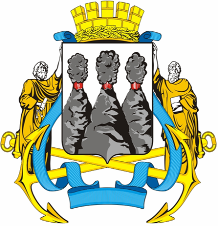 ГОРОДСКАЯ ДУМАПЕТРОПАВЛОВСК-КАМЧАТСКОГО ГОРОДСКОГО ОКРУГАот 23.04.2014 № 453-р14-я сессияг.Петропавловск-КамчатскийО состоянии жилищно-коммунального хозяйства на территории Петропавловск-Камчатского городского округаГлава Петропавловск-Камчатского городского округа, исполняющий полномочия председателя Городской Думы  К.Г. Слыщенко